Application for Organisational Digital Talking Mats Licences January 2016Individual logons Digital Talking Mats operates via individual logons. These individual logons can be used on different platforms e.g. tablet, iPad, web browser. The information stored will only be available to the individual who has the logon. This means personal data is kept securely and that it complies with data protection and client confidentiality. The data also links with the individual’s logon email account which makes capturing and  sending Talking Mats reports highly efficient. The individual with the logon can use their Digital Talking Mat with as many client/patients as they want . Organisational use We recognise that organisations may want to purchase several logons for staff to access digital Talking Mats and we will consider applications to seek an ‘organisational Talking Mats digital licence’. Criteria for application In order to apply the following criteria must be met: This licence will only be offered at a ‘bundle’ level of purchase i.e. the Consulting children and young people orHealth and well-being or Complete Talking Mat resource bundleThe organisation must provide log on details that can be easily linked to their organisation e.g. school, council, charity, NHS.Generic emails for example hotmail or google mail are not valid for this purposeThe applying organisation must be a recognised established  organisation  with a bank account The organisation must appoint a member of staff to be the named account manager between Talking Mats Limited and the applying organisation. They will take responsibility for the ongoing management of the licence. They will send Talking Mats Limited a yearly update to confirm users with logon details currently operating within the organisation  The organisation must inform us when a member of staff leaves as they will no longer have access to their Talking Mats account under this agreement. Should they wish to transfer that logon to another member of staff this can be done for a £25.00 administration fee.  Should an organisation wish more than 20 logons an additional bundle will need to be purchased and a further licence applied for attached to that bundle Failure to comply with any of these conditions will mean the licence will stop and the organisation will not be able to access the digital Talking Mats Costs 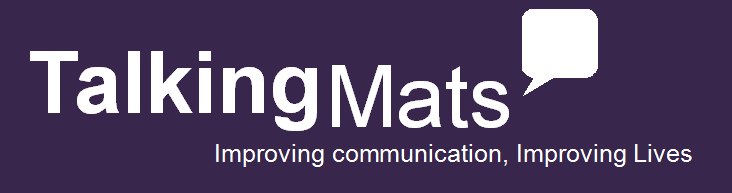 Choose the Digital resource you require for your OrganisationPlease tick one box to confirm which resource and how many additional logons you are purchasing and complete the table of names and Logon Id’s (email addresses) overleaf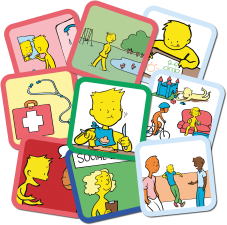 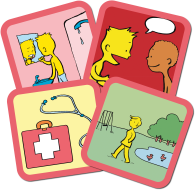 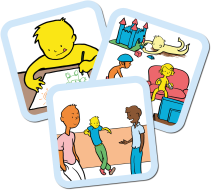 Name & Logon IDResourceUp to 5 logonsUp to 10 logonsUp to 20 logonsComplete(1 licence £295.00 + VAT)£496.00 + VAT£720.00 + VAT£1040.00 + VATHealth and Well-being(1 licence £185.00 + VAT)£340.00 + VAT£486.00 + VAT£652.00 + VATConsulting Children and Young People(1 licence £185.00 + VAT)£340.00 + VAT£486.00 + VAT££652.00 + VATOrganisationDate of ApplicationAccount ManagerTelephoneEmailAddress:Address:Invoice Address and email if different:Order No (if applicable)Vat No (if applicable)NameEmail AddressInitial Logon1234567891011121314151617181920Review DateComments